Conference onRegional Forest InnovationCommission for Natural resources (NAT)
13 November 2019Short Description: While playing a major role in protecting biodiversity and providing various ecosystem services, forest also bring important economic benefits. Forest-based businesses contribute as much as 7% to economic growth. The sector employs over 3.5 million people across the European Union. It is the EU's third largest employer, just after the metal and food industries. In rural areas, in particular, forests are a key resource for improving quality of life and job creation and thereby keeping our rural communities alive and thriving. Regional cooperation in the EU is essential to facilitate the exchange of skills and bolster competitiveness of our regions.The first part of the conference will look into challenges and issues linked to Innovation in the Forest sector as well as tools available at the EU level, while the second part will focus on showcasing some regional best practice examples. Venue: European Committee of the Regions, Room JDE 52, from 9h00 to 13h00Wednesday, 13 November 201908:30	Registration and coffee 09:00	Welcome and introductionOssi Martikainen, (FI/Renew), Chair of the NAT Commission of the European Committee of the Regions and rapporteur on the Implementation of the EU forest StrategyVille Niinistö, MEP, Group of the Greens/European Free Alliance, European Parliament Marja Hilska-Aaltonen, Forest Counsellor, Finnish Presidency09:30	Session 1: How to boost innovation in forest sector in EU Regions 
	Moderator: Marc Weinmeister (DE/EPP), Vice-President of the CoR NAT commissionEleonora Ganci, Unit B2, Research and Innovation, DG AGRI, European Commission, an overview of tools available at EU level;Sergiu Didicescu, EIP AGRIBernhard Wolfslehner, Head of EFI Forest Policy Research Network, European Forest Institute 	Risto Poutiainen, Regional Mayor of North Karelia, ERIAFF, Forested Regions WG	Presentation of the best practice examples from across the European Union Name tbc, Hungary Innovative forest practices and tools for adaptation and mitigation to counter climate change;Name tbc, Valencia,Luc Bouvarel, A regional initiative on forest management plans for small forest owners;Francesca Giannetti, tbc BlueBiloba, Forest Sharing services;11.30 	Session 2: The ROSEWOOD project: Wood mobilisation and promotion of novel approaches in forest managment
Marco Remaschi (tbc), Regional Minister for Agriculture of Tuscany, Relevance of European projects and synergies with regional policies;Anthony Salingre, Steinbeis-Europa-Zentrum/Steinbeis 2i, Coordinator of H2020 ROSEWOOD Project;Debate with the ROSEWOOD HUB Managers12:45 	Conclusions 	Marco Dus (IT/PES), CoR rapporteur on Stepping up EU action to protect and restore the world’s forestsInterpreting:Interpreting will be provided in the following languages:Languages in which participants may speak: 6 languages – EN, DE, FR, ES, IT, PL Languages into which discussions will be interpreted: 4 languages – EN, FR, IT, PL **	*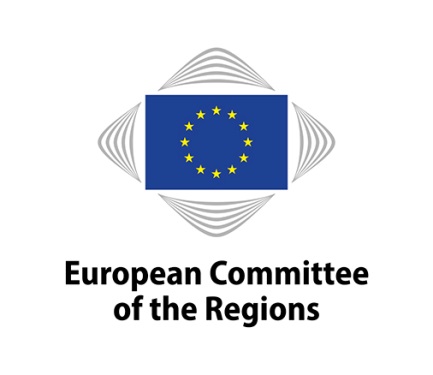 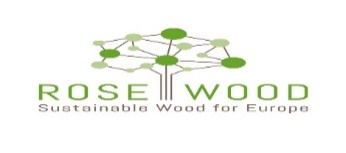 This project has received funding from the European Union’s Horizon 2020 research and innovation Programme under grant agreement No 776754